Tropické deštné lesyCíle:  rozvoj samostatnosti, rozhodnosti, kreativity a ohleduplnosti Na jakých světadílech se nachází tropické deštné lesy? …………………………………………………………..………………………………………………………………... .Napiš tři věty o Amazonii - včetně toho kde se nachází? ………………………………………………………...………………………………………………………………………………………………………………………………………………..…………………………………………………………………………………………………………………………………………….. .Jaké podnebí (klima) převládá v tropickém deštném lese? …………………………………………………… .Jak se nazývají drobní ptáci žijící v  tropické deštném lese? …………………………………………………… Kolik (km) měří nejdelší řeka světa a jak se nazývá? .................................................................. .Amazonie se rozkládá na velikém území, ve kterém státě zabírá největší plochu?………………………………………….Napiš 10 zvířat žijících v tropickém deštném lese. …………………………………………………………………..………………………………………………………………………………………………………………………………………………..Jaká je největší šelma tropického deštného lesa? ……………………………………………………..Na jakém světadílu žije orangutan a kde ho můžeme nalézt?  …………………………………………………Kdo způsobuje problémy tropických deštných lesů? ……………………………………………………………Doplň do věty:Tropické deštné lesy jsou neustále …………….………………….…… a ………..…………….………………, tím dochází k jejich výraznému úbytku.Ostrov Borneo je toho jasným důkazem.  odkaz: https://www.youtube.com/watch?v=rcJ2nVShpEIMůžeme to změnit? A jak? Napiš do sešitu pár vět.  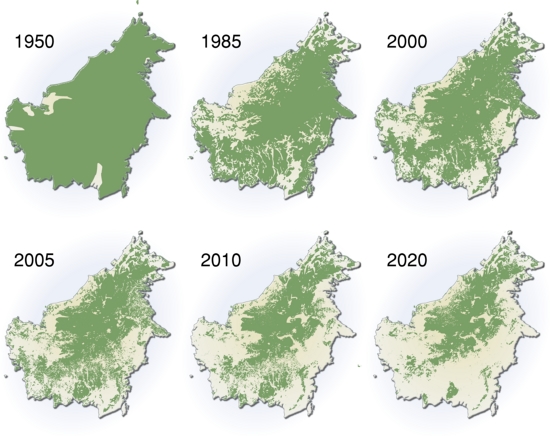 1. Pokračovat ve výpiskách str. 69 -73, tento týden nemusíš stihnou všechny výpisky. 2. PL do pátka 18:00 na zich@chelcického.cz . Držím palce